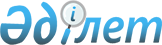 О внесении изменений и дополнений в решение маслихата города Актобе от 22 декабря N 109 "О бюджете города Актобе на 2009 год"
					
			Утративший силу
			
			
		
					Решение маслихата города Актобе Актюбинской области от 25 апреля 2009 года N 145. Зарегистрировано Управлением юстиции города Актобе Актюбинской области 6 мая 2009 года за N 3-1-106. Утратило силу в связи с истечением срока действия письмом маслихата города Актобе Актюбинской области от 29 января 2010 года № 01-1/49      Сноска. Утратило силу в связи с истечением срока действия письмом маслихата города Актобе Актюбинской области от 29.01.2010 № 01-1/49.       

В соответствии со статьей 6 Закона Республики Казахстан от 23 января 2001 года N 148 "О местном государственном управлении и самоуправлении в Республике Казахстан", статьями 106, 109 Бюджетного кодекса Республики Казахстан от 4 декабря 2008 года N 95 и решением областного маслихата от 18 апреля 2009 года N 181 "О внесений изменений и дополнений в решение областного маслихата от 10 декабря 2008 года N 125 "Об областном бюджете на 2009 год" маслихат города Актобе РЕШАЕТ:

      1. Внести в решение маслихата города Актобе от 22 декабря 2008 года N 109 "О бюджете города Актобе на 2009 год", зарегистрированное в управлении юстиции города Актобе 9 января 2009 года за N 3-1-101, опубликованное в газетах "Актобе" и "Актюбинский вестник" от 20 января 2009 года N 8, от 27 января 2009 года N 11-12 (с учетом внесенных в него изменений и дополнений решением маслихата города Актобе от 16 февраля 2009 года N 138, зарегистрированное в управлении юстиции города Актобе 24 февраля 2009 года за N 3-1-105, опубликованное в газетах "Актобе" и "Актюбинский вестник" от 3 марта 2009 года N 28) следующие изменения и дополнения: 

      1) в пункте 1: 

      в подпункте 1): 

      доходы - цифры "16 853 910" заменить цифрами "30 256 805", в том числе по: 

      налоговым поступлениям - цифры "10 659 150" заменить цифрами "10 183 490"; 

      неналоговым поступлениям - цифры "342 050" заменить цифрами "354 050"; 

      поступления трансфертов - цифры "3 340 310" заменить цифрами "17 206 865";       в подпункте 2): 

      затраты - цифры "16 152 376,3" заменить цифрами "29 555 271,3"; 

      2) в пункте 5: 

      цифры "1 млрд. 817 млн. 939 тысяч" заменить цифрами "1 млрд. 354 млн. 279 тысяч"; 

      3) пункт 6: 

      дополнить частью второй следующего содержания: 

      "с 1 июля 2009 года установлено: 

      1) минимальный размер заработной платы – 13 717 тенге;       2) месячный расчетный показатель для исчисления пособий и иных социальных выплат, а также для применения штрафных санкций, налогов и других платежей в соответствии с законодательством Республики Казахстан – 1 296 тенге;       3) величина прожиточного минимума для исчисления размеров базовых социальных выплат – 13 717 тенге". 

      4) дополнить пунктом 7-1 следующего содержания: 

      "Учесть в бюджете города Актобе на 2009 год поступление целевых текущих трансфертов из республиканского бюджета: 

      на реализацию мер социальной поддержки специалистов социальной сферы сельских населенных пунктов – 1 960 тысяч тенге. 

      Распределение указанных сумм трансфертов определяется на основании постановления акимата города". 

      5) дополнить пунктом 7-2 следующего содержания: 

      "Учесть в бюджете города Актобе на 2009 год поступление целевых трансфертов из республиканского бюджета на реализацию стратегии региональной занятости и переподготовки кадров в сумме 7 129 185 тысяч тенге, в том числе: 

      на обеспечение занятости населения – 6 851 694 тысяч тенге; 

      на расширение программы социальных рабочих мест и молодежной практики – 277 491 тысяч тенге. 

      Распределение указанных сумм трансфертов определяется на основании постановления акимата города". 

      6) в пункте 10: 

      в части абзаца 1: 

      цифры "2 402 936" заменить цифрами "5 403 314";       в части абзаца 2 после слов "на строительство" дополнить словами "и (или) приобретение";       в части абзаца 3 слова "развитие и обустройство" заменить словами "развитие, обустройство и (или) приобретение";       дополнить абзацем следующего содержания: 

      на строительство инженерно-коммуникационной инфраструктуры – 3 000 378 тысяч тенге. 

      7) дополнить пунктом 10-1 следующего содержания: 

      "Учесть в бюджете города Актобе на 2009 год поступление целевых трансфертов на развитие из республиканского бюджета: 

      на развитие теплоэнергетической системы – 1 083 986 тысяч тенге. 

      Распределение указанных сумм трансфертов определяется на основании постановления акимата города". 

      8) в пункте 11: 

      после слов "на строительство и" дополнить словами "(или)";

      9) в пункте 13: 

      в части абзаца 1 после слов "на строительство" дополнить словами "и (или) приобретение";       в части абзаца 2: 

      цифры "50 685" заменить цифрами "350 685";       в части абзаца 4: 

      цифры "441 500" заменить цифрами "277 500";       в части абзаца 6: 

      цифры "56 620" заменить цифрами "256 620";       в части абзаца 7: 

      цифры "100 000" заменить цифрами "600 000";       в части абзаца 10: 

      цифры "50 000" заменить цифрами "150 000";       дополнить абзацами следующего содержания: 

      на содержание вновь вводимых объектов образования – 57 000 тысяч тенге; 

      на дополнительное образование для детей – 44 500 тысяч тенге; 

      на благоустройство и озеленение населенных пунктов города Актобе – 6196 тысяч тенге; 

      на развитие благоустройства городов и населенных пунктов – 500 000 тысяч тенге; 

      на выкуп земельных участков для государственных надобностей – 70 000 тысяч тенге. 

      10) дополнить пунктом 13-2 следующего содержания: 

      "Учесть в бюджете города Актобе на 2009 год поступление целевых трансфертов из областного бюджета на реализацию стратегии региональной занятости и переподготовки кадров в сумме 1 537 350 тысяч тенге, в том числе: 

      на обеспечение занятости населения – 1 537 350 тысяч тенге. 

      Распределение указанных сумм трансфертов определяется на основании постановления акимата города". 

      11) дополнить пунктом 13-3 следующего содержания: 

      "Предусмотреть в бюджете города Актобе на 2009 год средства на реализацию стратегии региональной занятости и переподготовки кадров в сумме 6 300 тысяч тенге, в том числе: 

      на обеспечение занятости населения – 6 300 тысяч тенге. 

      Распределение указанных сумм трансфертов определяется на основании постановления акимата города". 

      12) Приложения 1, 2 к указанному решению изложить в редакции согласно приложения 1, 2 к настоящему решению. 

      2. Настоящее решение вводится в действие с 1 января 2009 года.        Председатель сессии       Секретарь городского 

      городского маслихата             маслихата         Р. Исмагамбетов             С. Шинтасова 

Приложение 1 

к решению маслихата 

города Актобе 

от 25 апреля 2009 года N 145 Уточненный бюджет города Актобе на 2009 год 

Приложение 2 

к решению маслихата 

города Актобе 

от 25 апреля 2009 года N 145 ПЕРЕЧЕНЬ 

бюджетных программ развития городского бюджета на 2009 год 

с разделением на бюджетные программы, направленные на 

реализацию бюджетных инвестиционных проектов (программ) и на 

формирование или увеличение уставного капитала юридических лиц 
					© 2012. РГП на ПХВ «Институт законодательства и правовой информации Республики Казахстан» Министерства юстиции Республики Казахстан
				Ка-

те-

го-

рия К 

л 

а 

с 

с Под-класс Наименование доходов Сумма 

(тыс. 

тенге) 1 2 3 4 5 I. ДОХОДЫ 30256805 1 НАЛОГОВЫЕ ПОСТУПЛЕНИЯ 10183490 01Подоходный налог 3207290 2 Индивидуальный подоходный налог 3207290 03Социальный налог13060001 Социальный налог 1306000 04Налоги на собственность 3055285 1 Налоги на имущество 1969550 3 Земельный налог 379850 4 Налог на транспортные средства 705093 5 Единый земельный налог 792 05 Внутренние налоги на товары, работы и услуги 2313931 2 Акцизы 1950000 3 Поступления за использование природных и других ресурсов 163000 4 Сборы за ведение предпринимательской и профессиональной деятельности 200931 08 Обязательные платежи, взимаемые за совершение юридически значимых действий и (или) выдачу документов уполномоченными на то государственными органами или должностными лицами 300984 1 Государственная пошлина 300984 2 НЕНАЛОГОВЫЕ ПОСТУПЛЕНИЯ 354050 01 Доходы от государственной собственности 40000 5 Доходы от аренды имущества, находящегося в государственной собственности 40000 02 Поступления от реализации товаров (работ, услуг) государственными учреждениями, финансируемыми из государственного бюджета 1400 1 Поступления от реализации товаров (работ, услуг) государственными учреждениями, финансируемыми из государственного бюджета 1400 04 Штрафы, пени, санкции, взыскания, налагаемые государственными учреждениями, финансируемыми из государственного бюджета, а также содержащимися и финансируемыми из бюджета (сметы расходов) Национального Банка Республики Казахстан 264170 1 Штрафы, пени, санкции, взыскания, налагаемые государственными учреждениями, финансируемыми из государственного бюджета, а также содержащимися и финансируемыми из бюджета (сметы расходов) Национального Банка Республики Казахстан, за исключением поступлений от организаций нефтяного сектора 264170 06Прочие неналоговые поступления 48480 1 Прочие неналоговые поступления 48480 3 ПОСТУПЛЕНИЯ ОТ ПРОДАЖИ ОСНОВНОГО КАПИТАЛА 2512400 01Продажа государственного имущества, закрепленного за государственными учреждениями 2312400 1 Продажа государственного имущества, закрепленного за государственными учреждениями 2312400 03 Продажа земли и нематериальных активов 200000 1 Продажа земли 200000 4 ПОСТУПЛЕНИЯ ТРАНСФЕРТОВ 17206865 02 Трансферты из вышестоящих органов государственного управления 17206865 2 Трансферты из областного бюджета 17206865 Фун

кци

она

льн

ая гру

ппа Фун

кци

она

льн

ая под

гру

ппа Адми

нист

ратор бюдж

етных прог

рамм Пр

ог

ра

мм

а Наименование расходов Сумма (тыс.тенге) II. Затраты29555271,31 Государственные услуги общего характера 307107,0 01 Представительные, исполнительные и другие органы, выполняющие общие функции государственного управления 221666,0 112 Аппарат маслихата района (города областного значения) 24102,0 001 Обеспечение деятельности маслихата района (города областного значения) 24102,0 122 Аппарат акима района (города областного значения) 197564,0 001 Обеспечение деятельности акима района (города областного значения) 197064,0 002 Создание информационных систем 500,0 02 Финансовая деятельность 62715,0 452 Отдел финансов района (города областного значения) 62715,0 001 Обеспечение деятельности отдела финансов 32421,0 003 Проведение оценки имущества в целях налогообложения 2542,0 011 Учет, хранение, оценка и реализация имущества, поступившего в коммунальную собственность 27752,0 05 Планирование и статистическая деятельность 22726,0 453 Отдел экономики и бюджетного планирования района (города областного значения) 22726,0 001 Обеспечение деятельности отдела экономики и бюджетного планирования 22726,0 2 Оборона 17697,0 01 Военные нужды 11559,0 122 Аппарат акима района (города областного значения) 11559,0 005 Мероприятия в рамках исполнения всеобщей воинской обязанности 11559,0 02 Организация работы по чрезвычайным ситуациям 6138,0 122 Аппарат акима района (города областного значения) 6138,0 006 Предупреждение и ликвидация чрезвычайных ситуаций масштаба района (города областного значения) 1823,0 007 Мероприятия по профилактике и тушению степных пожаров районного (городского) масштаба, а также пожаров в населенных пунктах, в которых не созданы органы государственной противопожарной службы 4315,0 3 Общественный порядок, безопасность, правовая, судебная, уголовно-исполнительная деятельность 181868,0 01 Правоохранительная деятельность 181868,0 458 Отдел жилищно-коммунального хозяйства, пассажирского транспорта и автомобильных дорог района (города областного значения) 181868,0 021 Обеспечение безопасности дорожного движения в населенных пунктах 181868,0 4 Образование 7189326,7 01 Дошкольное воспитание и обучение 975336,0 464 Отдел образования района (города областного значения) 975336,0 009 Обеспечение деятельности организаций дошкольного воспитания и обучения 975336,0 02 Начальное, основное среднее и общее среднее образование 4549354,0 464 Отдел образования района (города областного значения) 4549354,0 003 Общеобразовательное обучение 4112088,0 006 Дополнительное образование для детей 360970,0 010 Внедрение новых технологий обучения в государственной системе образования за счет целевых трансфертов из республиканского бюджета 76296,0 09 Прочие услуги в области образования 1664636,7 464 Отдел образования района (города областного значения) 1081346,0 001 Обеспечение деятельности отдела образования 19486,0 005 Приобретение и доставка учебников, учебно-методических комплексов для государственных учреждений образования района (города областного значения) 19552,0 007 Проведение школьных олимпиад, внешкольных мероприятий и конкурсов районного (городского) масштаба 13764,0 011 Капитальный, текущий ремонт объектов образования в рамках реализации стратегии региональной занятости и переподготовки кадров 1028544,0 467 Отдел строительства района (города областного значения) 583290,7 037 Строительство и реконструкция объектов образования 583290,7 6 Социальная помощь и социальное обеспечение 1028958,0 02 Социальная помощь 975871,0 451 Отдел занятости и социальных программ района (города областного значения) 975871,0 002 Программа занятости 333551,0 005 Государственная адресная социальная помощь 31999,0 006Жилищная помощь 13675,0 007 Социальная помощь отдельным категориям нуждающихся граждан по решениям местных представительных органов 410770,0 008 Социальная поддержка военнослужащих внутренних войск и срочной службы 3780,0 009 Социальная поддержка граждан, награжденных от 26 июля 1999 года орденами "Отан", "Даңқ", удостоенных высокого звания "Халық қаһарманы", почетных званий республики 104,0 010 Материальное обеспечение детей-инвалидов, воспитывающихся и обучающихся на дому 690,0 013 Социальная адаптация лиц, не имеющих определенного местожительства 36013,0 014 Оказание социальной помощи нуждающимся гражданам на дому 73167,0 016 Государственные пособия на детей до 18 лет 55600,0 017 Обеспечение нуждающихся инвалидов обязательными гигиеническими средствами и предоставление услуг специалистами жестового языка, индивидуальными помощниками в соответствии с индивидуальной программой реабилитации инвалида 16522,0 09 Прочие услуги в области социальной помощи и социального обеспечения 53087,0 451 Отдел занятости и социальных программ района (города областного значения) 53087,0 001 Обеспечение деятельности отдела занятости и социальных программ 51209,0 011 Оплата услуг по зачислению, выплате и доставке пособий и других социальных выплат 1798,0 012 Создание информационных систем 80,0 7 Жилищно-коммунальное хозяйство 14251985,8 01 Жилищное хозяйство 12043086,8458 Отдел жилищно-коммунального хозяйства, пассажирского транспорта и автомобильных дорог района (города областного значения) 5262929,0 002 Изъятие, в том числе путем выкупа земельных участков для государственных надобностей и связанное с этим отчуждение недвижимого имущества 140000,0 003 Организация сохранения государственного жилищного фонда 22529,0 004 Обеспечение жильем отдельных категорий граждан 100400,0 030 Ремонт инженерно-коммуникационной инфраструктуры и благоустройство населенных пунктов в рамках реализации стратегии региональной занятости и переподготовки кадров 3537000,0 032 Развитие инженерно-коммуникационной инфраструктуры и благоустройство населенных пунктов в рамках реализации стратегии региональной занятости и переподготовки кадров 1463000,0 467 Отдел строительства района (города областного значения) 6780157,8 003 Строительство и (или) приобретение жилья государственного коммунального жилищного фонда 479874,0 004 Развитие, обустройство и (или) приобретение инженерно-коммуникационной инфраструктуры 4683391,0 019 Строительство и (или) приобретение жилья 1616892,8 02 Коммунальное хозяйство 581813,0 458 Отдел жилищно-коммунального хозяйства, пассажирского транспорта и автомобильных дорог района (города областного значения) 293510,0 012 Функционирование системы водоснабжения и водоотведения 157981,0 026 Организация эксплуатации тепловых сетей, находящихся в коммунальной собственности районов (городов областного значения) 134029,0 027 Организация эксплуатации сетей газификации, находящихся в коммунальной собственности районов (городов областного значения) 1500,0 467 Отдел строительства района (города областного значения) 288303,0 005 Развитие коммунального хозяйства 288303,0 03 Благоустройство населенных пунктов 1627086,0 458 Отдел жилищно-коммунального хозяйства, пассажирского транспорта и автомобильных дорог района (города областного значения) 1023386,0 015 Освещение улиц в населенных пунктах 179502,0 016 Обеспечение санитарии населенных пунктов 458800,0 017 Содержание мест захоронений и захоронение безродных 15000,0 018 Благоустройство и озеленение населенных пунктов 370084,0 467 Отдел строительства района (города областного значения) 603700,0 007 Развитие благоустройства городов и населенных пунктов 603700,0 8 Культура, спорт, туризм и информационное пространство 335280,0 01 Деятельность в области культуры 174545,0 455 Отдел культуры и развития языков района (города областного значения) 174545,0 003 Поддержка культурно-досуговой работы 174545,0 02 Спорт 72168,0 465 Отдел физической культуры и спорта района (города областного значения) 72168,0 006 Проведение спортивных соревнований на районном (города областного значения) уровне 50168,0 007 Подготовка и участие членов сборных команд района (города областного значения) по различным видам спорта на областных спортивных соревнованиях 22000,0 03 Информационное пространство 51408,0 455 Отдел культуры и развития языков района (города областного значения) 32094,0 006 Функционирование районных (городских) библиотек 28514,0 007 Развитие государственного языка и других языков народа Казахстана 3580,0 456 Отдел внутренней политики района (города областного значения) 19314,0 002 Проведение государственной информационной политики через средства массовой информации 19314,0 09 Прочие услуги по организации культуры, спорта, туризма и информационного пространства 37159,0 455 Отдел культуры и развития языков района (города областного значения) 10353,0 001 Обеспечение деятельности отдела культуры и развития языков 10353,0 456 Отдел внутренней политики района (города областного значения) 18841,0 001 Обеспечение деятельности отдела внутренней политики 11099,0 003 Реализация региональных программ в сфере молодежной политики 7742,0 465 Отдел физической культуры и спорта района (города областного значения) 7965,0 001 Обеспечение деятельности отдела физической культуры и спорта 7965,0 9 Топливно-энергетический комплекс и недропользование 1083986,0 09 Прочие услуги в области топливно-энергетического комплекса и недропользования 1083986,0 467 Отдел строительства района (города областного значения) 1083986,0 009 Развитие теплоэнергетической системы 1083986,0 10 Сельское, водное, лесное, рыбное хозяйство, особо охраняемые природные территории, охрана окружающей среды и животного мира, земельные отношения 41048,0 01 Сельское хозяйство 15323,0 453 Отдел экономики и бюджетного планирования района (города областного значения) 1960,0 099 Реализация мер социальной поддержки специалистов социальной сферы сельских населенных пунктов за счет целевых трансфертов из республиканского бюджета 1960,0 462 Отдел сельского хозяйства района (города областного значения) 13363,0 001 Обеспечение деятельности отдела сельского хозяйства 8960,0 003 Обеспечение функционирования скотомогильников (биотермических ям) 2530,0 004 Организация санитарного убоя больных животных 1873,0 02 Водное хозяйство 9853,0 467 Отдел строительства района (города областного значения) 9853,0 012 Развитие системы водоснабжения 9853,0 06 Земельные отношения 15872,0 463 Отдел земельных отношений района (города областного значения) 15872,0 001 Обеспечение деятельности отдела земельных отношений 14265,0 006 Землеустройство, проводимое при установлении границ городов районного значения, районов в городе, поселков, аулов (сел), аульных (сельских) округов 1607,0 11 Промышленность, архитектурная, градостроительная и строительная деятельность 27726,0 02 Архитектурная, градостроительная и строительная деятельность 27726,0 467 Отдел строительства района (города областного значения) 15501,0 001 Обеспечение деятельности отдела строительства 15501,0 468 Отдел архитектуры и градостроительства района (города областного значения) 12225,0 001 Обеспечение деятельности отдела архитектуры и градостроительства 12225,0 12 Транспорт и коммуникации 3555915,0 01 Автомобильный транспорт 569925,0 458 Отдел жилищно-коммунального хозяйства, пассажирского транспорта и автомобильных дорог района (города областного значения) 569925,0 023 Обеспечение функционирования автомобильных дорог 569925,0 09 Прочие услуги в сфере транспорта и коммуникации 2985990,0 458 Отдел жилищно-коммунального хозяйства, пассажирского транспорта и автомобильных дорог района (города областного значения) 2985990,0 008 Ремонт и содержание автомобильных дорог районного значения, улиц городов и населенных пунктов в рамках реализации стратегии региональной занятости и переподготовки кадров 1316407,0 009 Строительство и реконструкция автомобильных дорог районного значения, улиц городов и населенных пунктов в рамках реализации стратегии региональной занятости и переподготовки кадров 1050393,0 024 Организация внутрипоселковых (внутригородских) внутрирайонных общественных пассажирских перевозок 619190,0 13 Прочие 175996,0 03 Поддержка предпринимательской деятельности и защита конкуренции 28788,0 469 Отдел предпринимательства района (города областного значения) 28788,0 001 Обеспечение деятельности отдела предпринимательства 11793,0 003 Поддержка предпринимательской деятельности 16995,0 09 Прочие 147208,0 452 Отдел финансов района (города областного значения) 109824,0 012 Резерв местного исполнительного органа района (города областного значения) 109824,0 458 Отдел жилищно-коммунального хозяйства, пассажирского транспорта и автомобильных дорог района (города областного значения) 37384,0 001 Обеспечение деятельности отдела жилищно-коммунального хозяйства, пассажирского транспорта и автомобильных дорог 37384,0 15 Трансферты 1358377,8 01 Трансферты 1358377,8 452 Отдел финансов района (города областного значения) 1358377,8 006 Возврат неиспользованных (недоиспользованных) целевых трансфертов 4098,8 007Бюджетные изъятия 1354279,0 IV. Чистое бюджетное кредитование 0,0 Бюджетные кредиты 0,0 Погашение бюджетных кредитов 0,0 V. Сальдо по операциям с финансовыми активами 23000,0 Приобретение финансовых активов 23000,0 13 Прочие 23000,0 09 Прочие 23000,0 452 Отдел финансов района (города областного значения) 23000,0 014 Формирование или увеличение уставного капитала юридических лиц 23000,0 VI. Дефицит (профицит) бюджета 678533,7 VII. Финансирование дефицита (использование профицита) бюджета -678533,7 7 01 Поступление займов 488000,0 2 03 Займы, получаемые местным исполнительным органом района (города областного значения) 488000,0 16 Погашение займов 1250000,0 01 Погашение займов 1250000,0 452 Отдел финансов района (города областного значения) 1250000,0 009 Погашение долга местного исполнительного органа 1250000,0 8 Используемые остатки бюджетных средств 83466,3 01 Остатки бюджетных средств 83466,3 1 Свободные остатки бюджетных средств 83466,3 01 Свободные остатки бюджетных средств 83466,3 Фун 

кци 

она 

льн 

ая гру 

ппа Фун

кци

она

льн

ая под

гру

ппа Админ 

истра 

тор бюдже 

тных прогр 

амм Про 

гра 

мма Наименование ИНВЕСТИЦИОННЫЕ ПРОЕКТЫ 4 Образование 09 Прочие услуги в области образования 467 Отдел строительства района (города областного значения) 037 Строительство и реконструкция объектов образования 7 Жилищно-коммунальное хозяйство 01 Жилищное хозяйство 458 Отдел жилищно-коммунального хозяйства, пассажирского транспорта и автомобильных дорог района (города областного значения) 032 Развитие инженерно-коммуникационной инфраструктуры и благоустройство населенных пунктов в рамках реализации стратегии региональной занятости и переподготовки кадров 467 Отдел строительства района (города областного значения) 003 Строительство и (или) приобретение жилья государственного коммунального жилищного фонда 004 Развитие, обустройство и (или) приобретение инженерно-коммуникационной инфраструктуры 019 Строительство и (или) приобретение жилья 02 Коммунальное хозяйство 467 Отдел строительства района (города областного значения) 005 Развитие коммунального хозяйства 03 Благоустройство населенных пунктов 467 Отдел строительства района (города областного значения) 007 Развитие благоустройства городов и населенных пунктов 9 Топливно-энергетический комплекс и недропользование 09 Прочие услуги в области топливно-энергетического комплекса и недропользования 467 Отдел строительства района (города областного значения) 009 Развитие теплоэнергетической системы 10 Сельское, водное, лесное, рыбное хозяйство, особоохраняемые природные территории, охрана окружающей среды и животного мира, земельные отношения 02 Водное хозяйство 467 Отдел строительства района (города областного значения) 012 Развитие системы водоснабжения 12 Транспорт и коммуникации 01 Автомобильный транспорт 458 Отдел жилищно-коммунального хозяйства, пассажирского транспорта и автомобильных дорог района (города областного значения) 009 Строительство и реконструкция автомобильных дорог районного значения, улиц городов и населенных пунктов в рамках реализации стратегии региональной занятости и переподготовки ИНВЕСТИЦИОННЫЕ ПРОГРАММЫ 1 Государственные услуги общего характера 01 Представительные, исполнительные и другие органы, выполняющие общие функции государственного управления 122 Аппарат акима района (города областного значения) 002 Создание информационных систем 6 Социальная помощь и социальное обеспечение 09 Прочие услуги в области социальной помощи и социального обеспечения 451 Отдел занятости и социальных программ района (города областного значения) 012 Создание информационных систем ИНВЕСТИЦИИ НА ФОРМИРОВАНИЕ И УВЕЛИЧЕНИЕ УСТАВНОГО КАПИТАЛА ЮРИДИЧЕСКИХ ЛИЦ 13 Прочие 09 Прочие 452 Отдел финансов района (города областного значения) 014 Формирование или увеличение уставного капитала юридических лиц 